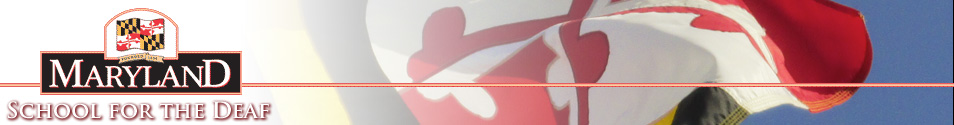 STUDENT BODY GOVERNMENTMinutes – Tuesday, November 19, 2013ATTENDANCEMEETING LOCATIONBoard RoomMEETING Call to Order – 10:52 amREADING OF MINUTESErr: Last week’s New Business by Jehanne. We did not vote on teaching hearing staff general understanding of ASL and deaf culture- We voted on establishing ADHOC, in order to pursue that goal. OFFICERS REPORTPresident Ballard: (Absent- report signed by Secretary) Report- I've met with Lori Bonheyo last week with Rhyshem Bagley (Secretary of Dorm Affairs and Communication) to support him on google ads fundraising. Rhyshem will cover more on this report. After the meeting, I asked Lori to confirm on (Bilingual-Bicultural Committee (ADHOC)) and she approved. Jehanne McCullough and I are working on it right now.Vice President Tayla:  No reportSecretary Berrigan: No report OFFICIALS, REPRESENTATIVES, and SPONSOR REPORTS
Secretary of Academic Affairs McCullough: Like Carey said, we are currently working on the ADHOC idea.Secretary of Dorm Affairs and Communication Bagley: I was reported to that dorm affairs not too long ago allowed a few girls to watch a R-rated movie without written permission from parents. Other people (residents) found out and some felt it was unfair. Many feel that R-rated movies should be allowed in the dorm anytime, in order to make things fair for all.Senior SBG Class Representative Williams: no reportJunior SBG Class Representative Seremeth: No reportSophomore SBG Class Representative DeLaCruz: No reportFreshman SBG Class Represetnative Wood-Jacobowitz: No Report SBG Sponsor Nolan: I reached out to MSSD’s SBG sponsor, Baranda Johnson.  She replied and she had some ideas to share with:Have MSSD and MSD have a workshop together on leadership skills and how to plan an effective event. How to meet their organization needs and students concerns. 2. Host an event together. 3. Host a community service together.I would suggest SBG President to bring this up in the new business and we can have a discussion on this topic.On an aside note, one student had an idea where we could set up election booths in the library.  Students could file down to the library on SBG’s Election Day and vote for next year’s SBG President and Vice President.  This is something we can keep in mind by the time we start to work on elections this Spring.OLD BUSINESSWe are working on extending the time period for lunch. This will take some time to be able to follow up on.  (Kept from last week. We need Carey here to discuss this.)NEW BUSINESSKeith Nolan: Spend a day having workshops with MSSD’s SBG, learning from each other and making our SBG better. Vote: 4-2-2Jehanne McCullough: We should allow off campus lunch?? (Amendment, Chaz Seremeth:) To keep the number of kids going off campus under control, each student should have up to 5 passes per quarter to eat out. The passes are not a right, but a privilege. Vote: 8-0-0Kristin Williams: To fundraise money for SBG, we should ask AslSlam to perform here at MSD, and the money earned for the admission can be split. More information is needed, and I am willing to be the point person for this idea. I will follow up on it. Vote: 8-0-0Kristin Williams: The west wing of the 1st floor of Ely should have decorated walls filled with art by students, in order to make it more lively, since it is a very quiet, abandoned hall. (Undetermined if the SBG is the right kind of group to be able to execute this idea. More information will be found.) ANNOUNCEMENTSN/AMEETING ADJOURNED – 11:28 AMNameTitle/PositionPresentJad GoreNoCarey BallardPresidentNoTayla NewmanVice PresidentYesBridget BerriganSecretaryYesJehanne McCulloughSecretary of Academic AffairsYesRhyshem BagleySecretary of Dorm Affairs and Comm.YesKristin WilliamsSenior SBG Class RepresentativeYesChaz SeremethJunior SBG Class RepresentativeYesCaroline DeLaCruzSophomore SBG Class RepresentativeYesAnna Wood-Jacobowitz Freshman SBG Class RepresentativeYesMr. NolanSBG SponsorYesVisitorsN/A